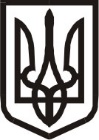 Виконавчий комітет Нетішинської міської радиХмельницької областіР О З П О Р Я Д Ж Е Н Н Я10.01.2024					Нетішин			       № 4/2024-рПро надання одноразової грошової допомоги мешканцям Нетішинської міської територіальної громадиВідповідно до пункту 20 частини 4 статті 42 Закону України «Про місцеве самоврядування в Україні», комплексної програми «Турбота» на 2023-2025 роки, затвердженої рішенням тридцятої сесії Нетішинської міської ради                                      VІІІ скликання від 04 листопада 2022 року № 30/1534, зі змінами, комплексної програми соціальної підтримки захисників державного суверенітету та незалежності України і членів їх сімей Нетішинської міської територіальної громади на 2023-2025 роки, затвердженої рішенням тридцятої сесії Нетішинської міської ради VІІI скликання від 04 листопада 2022 року № 30/1535, зі змінами, Порядку надання одноразової грошової допомоги, затвердженого рішенням виконавчого комітету Нетішинської міської ради від 26 січня 2023 року                            № 49/2023, зі змінами, рішення тридцять четвертої сесії Нетішинської міської ради VІІІ скликання від 07 квітня 2023 року № 34/1697 «Про перейменування вулиці в м.Нетішин Нетішинської міської територіальної громади Шепетівського району Хмельницької області», з метою розгляду звернень мешканців Нетішинської міської територіальної громади (далі – Нетішинська міська ТГ) щодо надання грошової допомоги та враховуючи рекомендації комісії з питань надання одноразової грошової допомоги:1. Надати одноразову грошову допомогу:1.1. військовослужбовцю Я., який проживає у …, м. Нетішин, у сумі 5 тисяч гривень;1.2. військовослужбовцю Т., який проживає у …, м. Нетішин, у сумі 5 тисяч гривень;1.3. внутрішньо переміщеній особі К., який фактично проживає на …, м. Нетішин, у сумі 4 тисячі гривень;1.4. пенсіонерці М., яка проживає у …, м. Нетішин, у сумі 2 тисячі гривень;1.5. особі з інвалідністю з дитинства третьої групи Т., яка проживає у …, м. Нетішин, у сумі 2 тисячі гривень;21.6. пенсіонеру Х., який проживає у …, м. Нетішин, у сумі 3 тисячі гривень;1.7. особі з інвалідністю війни першої групи Ф., яка проживає у …, м. Нетішин, у сумі 2 тисячі гривень;1.8. отримувачу державної соціальної допомоги, багатодітній матері П., яка проживає у …, м. Нетішин, у сумі 2 тисячі гривень.2. Фінансовому управлінню виконавчого комітету міської ради виділити кошти управлінню соціального захисту населення виконавчого комітету               міської ради на виконання пунктів 1.1. – 1.2., Нетішинському територіальному центру соціального обслуговування (надання соціальних послуг) на виконання пунктів 1.3. – 1.8. цього розпорядження за рахунок коштів бюджету Нетішинської міської ТГ, передбачених на інші заходи у сфері соціального захисту та соціального забезпечення.3. Контроль за виконанням цього розпорядження покласти на керуючого справами виконавчого комітету міської ради Любов Оцабрику.Міський голова							Олександр СУПРУНЮК